תוכנית לימוד "מגלים עולם"שיעור 1.0 הפעלת נורות (לדים) "HI YOU"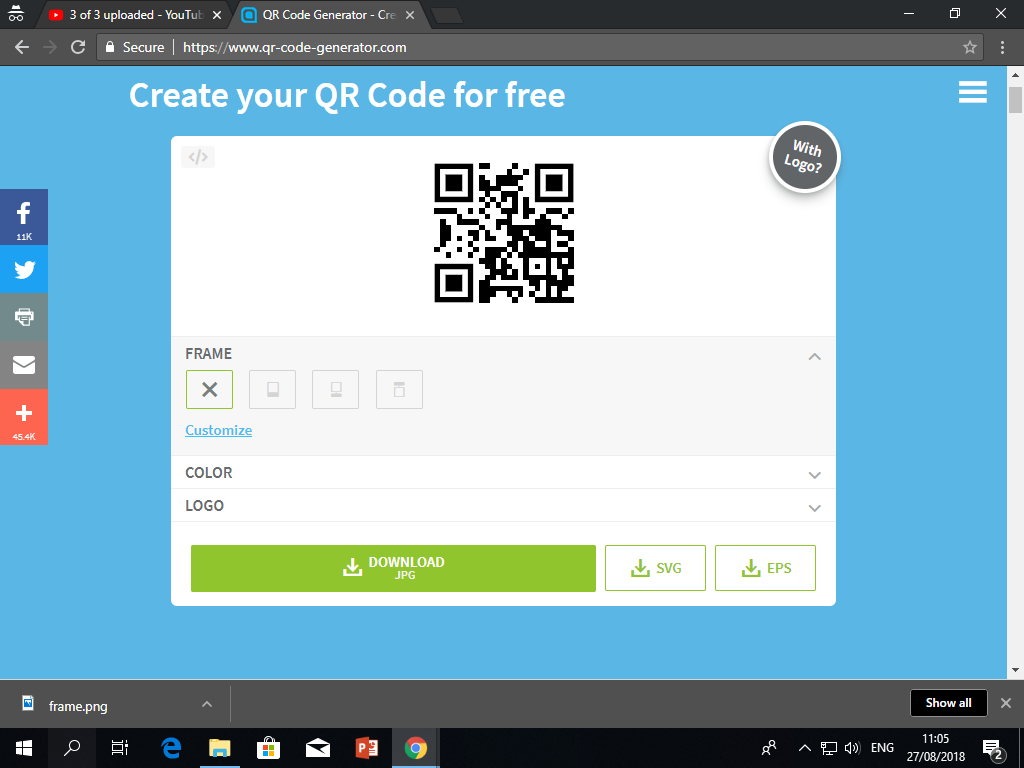 אתגר 1.1 "הצגת שמות חברי צוות"משימה 1.2 "תפוח אדמה לוהט"אתגר יצרתי 1.3 "תוך 5 דקות לעצב לוגו"שיעור 2.0 תזמון והשהייה "לב פועם"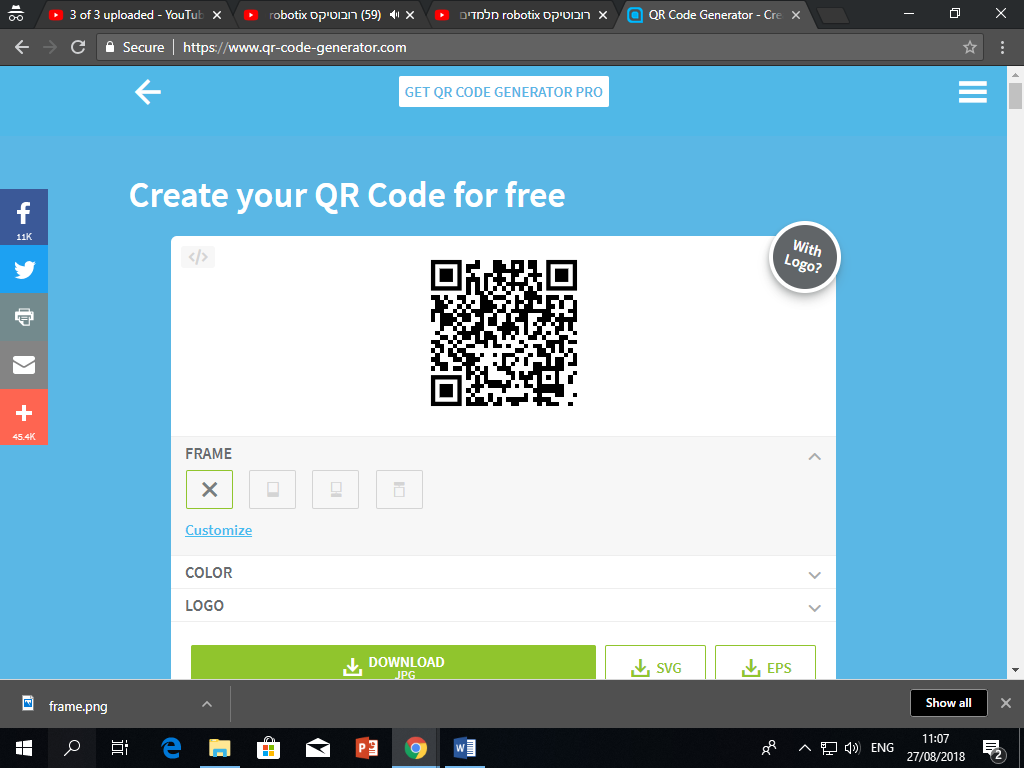 אתגר 2.1 לב פועם במהירות ובאיטיות"אתגר 2.2 "נקודה מצד לצד"אתגר 2.3 יצרתיות "תסריט"שיעור 3.0 קלט פלט "הודעה בלחיצה"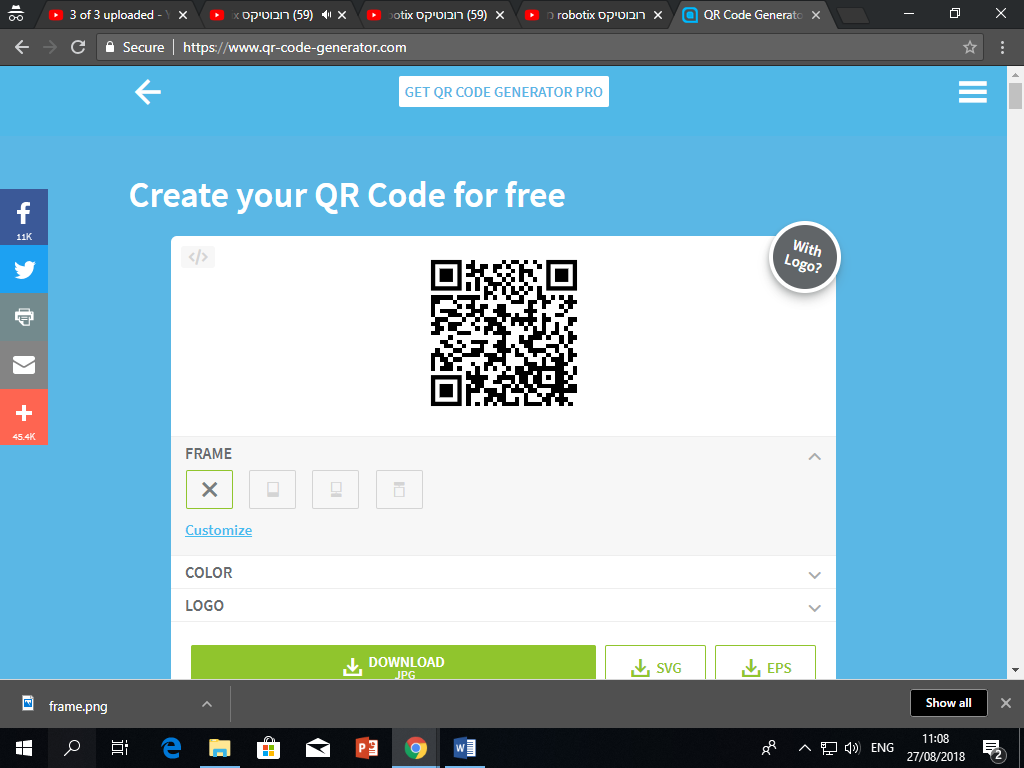 אתגר 3.1 "מסירות"משימה 3.2 "מקומות מוזיקלים" (כל כמה לחיצה הבקר מחליט להיכן מסתובבים וכמה תמיד בסוף יש מנצח אחד)משימה 3.3 "אבן נייר ומספריים" אתגר 3.4 להציג את לוגו הצוות (אתגר 1.3) בלחיצה ולמחוק אותו בשקשוקשיעור 4.0 משתנים וזיכרון "מחשבון"אתגר 4.1 "מונה נקודות במשחק"אתגר 4.2 "מהירות תגובה" (מופיע מספר אם זה גדול מ2 צריך ללחוץ לחצן ימני, אם קטן ללחוץ לחצן שמאלי)משימה 4.3 "מד כושר" (סופר כמה זמן אתה יכול לשקשק את המיקרוביט)שיעור 5.0 אנלוגי דיגיטלי, סוגי חיישנים "הצגת טמפרטורה"משימה 5.1 לעלות את הטפרטורה ב2 מעלות אתגר 5.2 לנחש את המספר בכף היד לפני שהיד מוחקת את המספר מהחוםמשימה 5.3 מד אהבהחקר 5.4 מד אור (סקלה שעולה לפי כמות האור) המושב הכי חשוך בכיתהאתגר 5.5 מד מהירות ע"י מד אור (רצים לכיוון האור ומנסים להגיע לערך גבוה במהירות הגבוהה ביותר)שיעור 6 תקשורת בין כרטיסים (שידור תו)משימה 6.1 משחק מירוץ שליחים בין 2 קבוצות כל שליח מגיע לנקודת ההתחלה ומשגר את האותו לשליח אחריואתגר 6.2 איסוף מידע מתחנות ניתור תצפית 6.3 מערכת אזעקה לבית חכם שיעור 7 חיישנים מורכבים (מצפן ומגנטיות) איתות שהולכים צפונהאתגר היסטורי 7.1 להיכן מתפללים היהודים? להיכן הערבים? 